http://www.tv2nord.dk/artikel/232801:Regionale-nyheder--Innovative-transportloesninger-skal-testes-i-Aalborg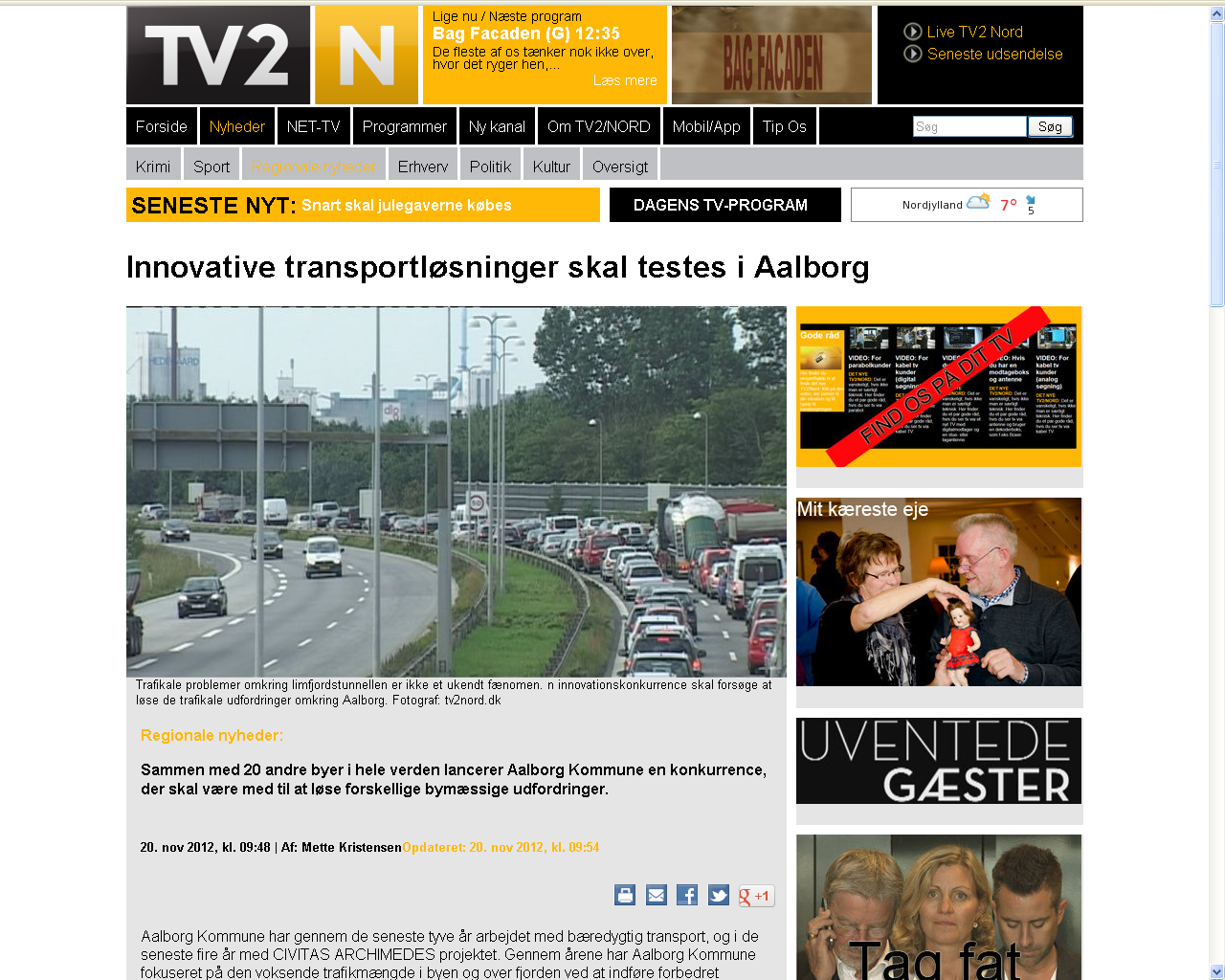 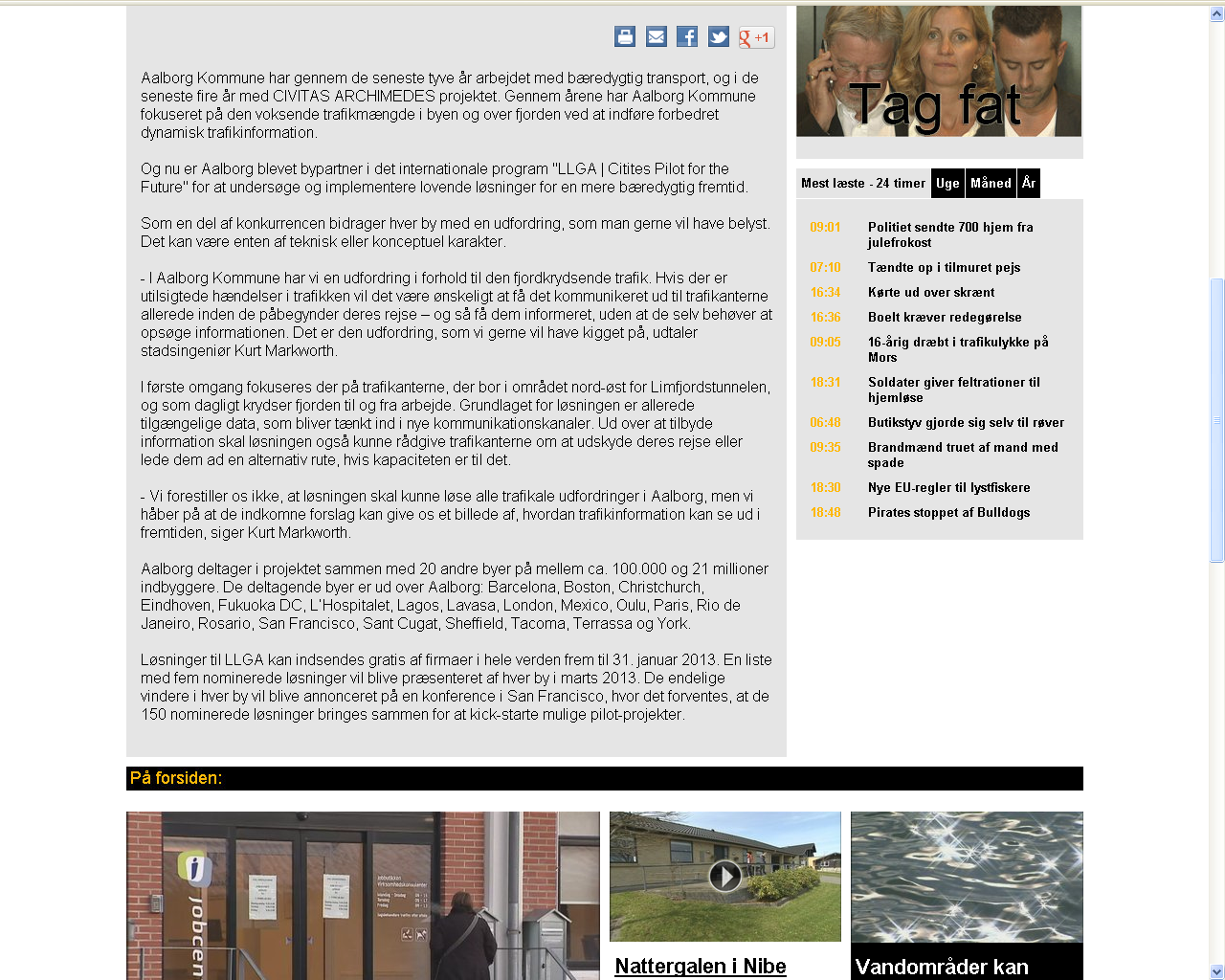 